درخواست عضويت پیوسته*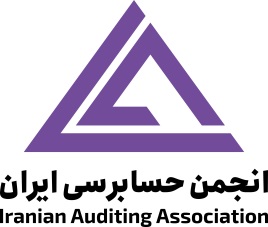 مشخصات فرديتحصيلاتمشخصات فيش واريزي به حساب شماره 1-810013156997-403 بانك پاسارگاد به نام انجمن حسابرسی ایران : نشانی: تهران، میرداماد، نرسیده به میدان محسنی، خیابان حصاری، نبش کوچه دهم، پلاک 34کدپستی: 1547733911نام پدر:نام خانوادگي:نام:محل تولد:تاريـخ تولـد:              /       /شماره شناسنامه:وضعیت تأهل:کـد ملــی :مـحـل صـدور :----------------------رشته آخرين مدرك تحصيلي:      كارشناسي ارشد                                  آخرين مدرك تحصيلي:      كارشناسي ارشد                                  ----------------------محل  و سال اخذ مدرك                                         دکتری                                         دکتری                                          حسابدار رسمی                                          حسابدار رسمیمحل تدريس در دانشگاه / دانشگاه هاي   :محل تدريس در دانشگاه / دانشگاه هاي   :محل تدريس در دانشگاه / دانشگاه هاي   :محل تدريس در دانشگاه / دانشگاه هاي   :             عضو هيأت علمي (تمام وقت موظف                   مدعو       )              عضو هيأت علمي (تمام وقت موظف                   مدعو       )              عضو هيأت علمي (تمام وقت موظف                   مدعو       ) مدت تدريس در دانشگاه :     سالمحل كارو سمت فعلي :محل كارو سمت فعلي :محل كارو سمت فعلي :محل كارو سمت فعلي :تلفن همراه :تلفن محل كار :تلفن منزل :نشانیدقيق پستي :دورنگار:مبلغ پرداختي : 5.000.000 ريالتاريخ پرداخت :تاريخ پرداخت :تاريخ پرداخت :شماره فيش :شماره فيش :شعبه :كپي صفحه اول شناسنامه‏، کپی کارت ملی، دو قطعه عكس 4×3، آخرين مدرك تحصيلي یا گواهی          حسابدار رسمی، کپی صفحه اول پاسپورت وكپي فيش، پيوست است. كپي صفحه اول شناسنامه‏، کپی کارت ملی، دو قطعه عكس 4×3، آخرين مدرك تحصيلي یا گواهی          حسابدار رسمی، کپی صفحه اول پاسپورت وكپي فيش، پيوست است. كپي صفحه اول شناسنامه‏، کپی کارت ملی، دو قطعه عكس 4×3، آخرين مدرك تحصيلي یا گواهی          حسابدار رسمی، کپی صفحه اول پاسپورت وكپي فيش، پيوست است. كپي صفحه اول شناسنامه‏، کپی کارت ملی، دو قطعه عكس 4×3، آخرين مدرك تحصيلي یا گواهی          حسابدار رسمی، کپی صفحه اول پاسپورت وكپي فيش، پيوست است. كپي صفحه اول شناسنامه‏، کپی کارت ملی، دو قطعه عكس 4×3، آخرين مدرك تحصيلي یا گواهی          حسابدار رسمی، کپی صفحه اول پاسپورت وكپي فيش، پيوست است. كپي صفحه اول شناسنامه‏، کپی کارت ملی، دو قطعه عكس 4×3، آخرين مدرك تحصيلي یا گواهی          حسابدار رسمی، کپی صفحه اول پاسپورت وكپي فيش، پيوست است. كپي صفحه اول شناسنامه‏، کپی کارت ملی، دو قطعه عكس 4×3، آخرين مدرك تحصيلي یا گواهی          حسابدار رسمی، کپی صفحه اول پاسپورت وكپي فيش، پيوست است. محل امضاء و تاريخ :محل امضاء و تاريخ :محل امضاء و تاريخ :لطفاً در قسمت پايين چيزي ننويسيد : لطفاً در قسمت پايين چيزي ننويسيد : وفق ماده 2-6 اساسنامه به عضويت پیوسته انجمن حسابرسی ايران پذيرفته شده اند.دبيركل انجمن حسابرسی ايرانوفق ماده 2-6 اساسنامه به عضويت پیوسته انجمن حسابرسی ايران پذيرفته شده اند.دبيركل انجمن حسابرسی ايرانوفق ماده 2-6 اساسنامه به عضويت پیوسته انجمن حسابرسی ايران پذيرفته شده اند.دبيركل انجمن حسابرسی ايرانوفق ماده 2-6 اساسنامه به عضويت پیوسته انجمن حسابرسی ايران پذيرفته شده اند.دبيركل انجمن حسابرسی ايرانوفق ماده 2-6 اساسنامه به عضويت پیوسته انجمن حسابرسی ايران پذيرفته شده اند.دبيركل انجمن حسابرسی ايرانوفق ماده 2-6 اساسنامه به عضويت پیوسته انجمن حسابرسی ايران پذيرفته شده اند.دبيركل انجمن حسابرسی ايرانوفق ماده 2-6 اساسنامه به عضويت پیوسته انجمن حسابرسی ايران پذيرفته شده اند.دبيركل انجمن حسابرسی ايران